Cet travail peut être réalisé sur tout type d’application.Contexte professionnelleVotre société a réalisé diverses acquisitions d’immobilisations pour faire face à un accroissement d’activité. Un véhicule utilitaire, une broyeuse à déchet et une laveuse de sol. Par ailleurs elle financera un distributeur à café pour la salle de repos du personnel par un crédit-bail.Ces achats sont financés par des prêts bancaires et par un crédit-bail. Vous devez enregistrer dans votre PGI les opérations qui découlent de ces financements.Travail à faire 1. Créez les emprunts accordés par la banque à l’aides des informations suivantes :2. Imprimez les tableaux d’emprunt dans des fichiers PDF.3. Enregistrez les emprunts et les frais bancaires dans le journal banque.4. Enregistrez le dépôt de cautionnement du crédit-bail le 18/03. 5. Enregistrez les 1res mensualités de chaque emprunt dans le journal de banque. 6. Enregistrez la 1re mensualité du crédit-bail dans le journal de banque le 01/04.PGI – Gestion commercialeMission 17 - Gérer les emprunts sur un PGIPGI – Gestion commercialeMission 17 - Gérer les emprunts sur un PGIVotre entrepriseDurée : 40’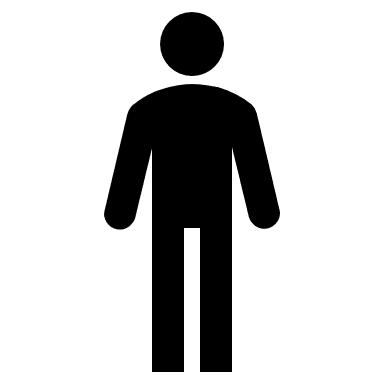 SourceInvestissementsInvestissementsInvestissementsInvestissementsRenault TraficBroyeur à déchetLaveuse de solDistributeur café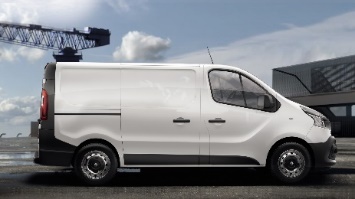 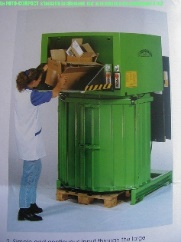 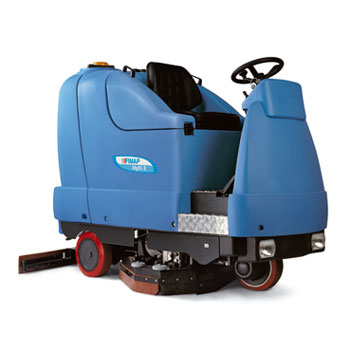 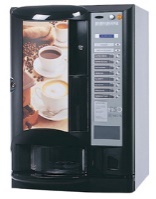 Prix d’achat 14 300 € HTPrix d’achat 20 300 € HTPrix d’achat 6 000 € HTCrédit-bailFinancementFinancementFinancementFinancementEmprunt de 14 000 €Frais bancaire : 140 € TTC Emprunt de 20 000 €Frais : 200 € TTCEmprunt de 6 000 €Frais : 60 € TTCSociété : NovelDépôt : 270 €Loyer mensuel :  90 € TTCEmprunt 20 000 €Emprunt 20 000 €Emprunt 14 000 €LibelléCompteDate contrat1re échéanceCapitalDuréeMensualitéTauxVersementEmprunt broyeuse16400015/02/N15/03/N20 000 €60 moisConstante5,5 %ConstantEmprunt Laveuse sol16400015/02/N15/03/N20 000 €60 moisConstante5,5 %ConstantEmprunt Trafic16400015/12/N15/01/N+114 000 €48 moisConstante 5,2 %ConstantIntérêts courusCh. Const. d’avancesFrais financierAssurance168800486000661000616000168800486000661000616000168800486000661000616000